Ежедневный гидрологический бюллетень №18Сведения о состоянии водных объектов Туркестанской области, по данным гидрологического мониторинга на государственной сети наблюдений по состоянию на 8 час. 18 марта 2024 годаДанные ГЭС                              Директор                   		                                                        М. ЖазыхбаевСоставил :Султанходжаев ХТел.: 8 7252 55 08 65	Күнделікті гидрологиялық бюллетень №18Мемлекеттік бақылау желісіндегі гидрологиялық мониторинг деректері бойынша Түркістан облысының су нысандарының 2024 жылғы 18 наурыздағы сағат 8-гі жай-күйі туралы мәліметтер  СЭС бойынша мәліметтер                        Директор                   		                                                            М. Жазыхбаев 	Орындаған: Султанходжаев ХТел.: 8 7252 55 08 65	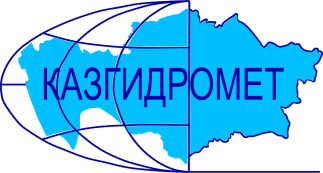 Филиал Республиканского государственного предприятия на праве хозяйственного ведения "Казгидромет" Министерства экологии и природных ресурсов РК по Туркестанской областиФилиал Республиканского государственного предприятия на праве хозяйственного ведения "Казгидромет" Министерства экологии и природных ресурсов РК по Туркестанской областиг. Шымкент   ул. Жылкышиева, 44г. Шымкент   ул. Жылкышиева, 44Тел. 55 08 65Название гидрологического постаКритический уровеньводы смУровень воды смИзменение уровня воды за сутки ±смРасход воды, м³/сек Ледовая обстановка и толщина льда смр. Сырдарья –нижний бъеф Шардаринского вдхр.1180638-12647чистор. Сырдарья-  выше устье р. Келес790      623-25758чистор Сырдарья- с. Байыркум618273-2чистор.Сырдарья-автомост выше Шардаринского вдхр. 1111832-11чистор. Келес- с. Казыгурт400258-24,87чистор. Келес- устье500288-237,6чистор. Арысь- аул. Жаскешу40029726,77чистор. Арысь -ж.д.ст. Арысь849458-3472,3чистор. Арысь - с. Шаульдер925600-795,2чистор. Жабаглысу -с. Жабаглы35020500,31чистор.Балыкты- с.Шарапкент251165-13,96чистор. Машат  -с. Кершетас38214617,95чистор. Аксу- с. Саркырама29810214,91чистор. Аксу- с. Колькент43027106,57чистор.Боролдай-с.Боролдай380224-226,1чистор. Бадам- с. Кызылжар625294-14,02чистор. Бадам -с. Караспан50017607,86чистор. Сайрам -аул. Тасарык38011303,08чистор. Болдыбрек –у кордона Госзаповедника60014800,98чистор. Бугунь -с. Екпенди560331-1720,2чистор. Каттабугунь- с. Жарыкбас536286-39,51чистор. Шаян - в 3,3км ниже устья р.Акбет260164-58,79чистор.Угам- с.Угам 3561400чистор. Арыстанды -с. Алгабас320прсхн.б.канал  – с. Алгабас 8800,24чистор.Карашик- с. Хантаги35019405,30чистор. Ашилган- с. Майдантал350222-31,45чистор. Шубарсу- с. Шубар61032400,94чистор.Кокбулак-с.Пистели502223-21,58чистоКанал Достык-с.Шугылапрсхн.б.Название ГЭСНормальный подпорный уровеньНормальный подпорный уровеньУровеньводы, м БСОбъем,млн м3Сброс,м3/сФактический приток, м3/сНазвание ГЭСУровеньводы, м БСОбъем,млн м3Уровеньводы, м БСОбъем,млн м3Сброс,м3/сФактический приток, м3/свдхр.Шардаринское – г.Шардара252.005200251.294683647796данные вдхр.Шардаринское – г.Шардара за 2023 год  251.664951ҚР Экология және табиғи ресурстар министрлігінің "Қазгидромет" шаруашылық жүргізу құқығындағы Республикалық мемлекеттік кәсіпорнының Түркістан облысы бойынша филиалыҚР Экология және табиғи ресурстар министрлігінің "Қазгидромет" шаруашылық жүргізу құқығындағы Республикалық мемлекеттік кәсіпорнының Түркістан облысы бойынша филиалыШымкент қ.   Жылқышиев көшесі, 44 үй.Шымкент қ.   Жылқышиев көшесі, 44 үй.Тел. 55 08 65Гидрологиялық бекеттердің атауыСудың шектік деңгейі, смСу дең-гейі,смСу деңгейі-нің тәулік ішінде өзгеруі,± смСу шығыны,  м³/секМұз жағдайы және мұздың қалыңдығы, смСырдария өз.- Шардара су қоймасының төменгі бъефі1180638-12647тазаСырдария өз.- Келес өзеннің жоғарғы сағасы 790        623-25758таза Сырдария өз. – Байырқұм ауылы618273-2таза Сырдария  өз. - Шардара су    қоймасынаң жоғары автокөпірі1111832-11таза Келес өз. –Қазығұрт ауылы400258-24,87таза Келес-саға500288-237,6тазаАрыс өз. -Жаскешу ауылы40029726,77тазаАрыс өзені - Арыс т.ж. станциясы849458-3472,3тазаАрыс өз. – Шәуілдір ауылы925600-795,2тазаЖабаглысу  өз. - Жабаглы ауылы35020500,31таза Балықты өз. - Шарапкент ауылы251165-13,96таза Машат өз. – Кершетас ауылы38214617,95таза Ақсу өз. –Сарқырама ауылы29810214,91таза Ақсу өз. – Көлкент ауылы43027106,57таза Боролдай өз.  – Боролдай ауылы380224-226,1таза Бадам өз.  – Қызылжар ауылы625294-14,02тазаБадам өз.-  Қараспан ауылы50017607,86тазаСайрам өз.-Тасарық ауылы38011303,08таза Балдыбрек өз.- Мемлекеттік қорық кордоны60014800,98таза Бөген өз. – Екпінді ауылы560331-1720,2тазаКаттабөген өз. – Жарыкбас ауылы536286-39,51тазаШаян өз.  – Ақбет өзенінің сағасынан 3,3 км төмен260164-58,79тазаӨгем өзені - Өгем ауылы3561400тазаАрыстанды өз. –Алғабас ауылы320өзеннін суы тартылдыканал–Алғабас ауылы8800,24тазаКарашық өзені-Хантағы ауылы35019405,30таза Ашылған өз. –Майдантал ауылы350222-31,45таза Шұбарсу өз.- Шұбар ауылы61032400,94таза Көкбұлақ  өз.-Пістелі ауылы502223-21,58таза Канал Достық -  Шұғыла ауылыөзеннін суы тартылдыСЭС атауы Қалыпты тірек деңгейіҚалыпты тірек деңгейіСу деңгейі,м БЖКөлем,млн м3Төгім,м3/сНақты ағын,м3/с СЭС атауы Су деңгейі,м БЖКөлем,млн м3Су деңгейі,м БЖКөлем,млн м3Төгім,м3/сНақты ағын,м3/с Шардара су қоймасы – Шардара қаласы252.005200251.294683647796Шардара су қоймасы – Шардара қаласы 2023 жылғы деректері251.664951